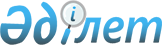 "Электр станцияларындағы су, отын және жағу материалдарының технологиясы" кәсіби стандартты бекіту туралы
					
			Күшін жойған
			
			
		
					Қазақстан Республикасы Премьер-Министрінің орынбасары - Қазақстан Республикасы Индустрия және жаңа технологиялар министрінің 2014 жылғы 17 наурыздағы № 87 бұйрығы. Қазақстан Республикасының Әділет министрлігінде 2014 жылы 13 мамырда № 9412 тіркелді. Күші жойылды - Қазақстан Республикасы Энергетика министрінің м.а. 2015 жылғы 9 желтоқсандағы № 704 бұйрығымен      Ескерту. Бұйрықтың күші жойылды - ҚР Энергетика министрінің м.а. 09.12.2015 № 704 (2016 жылғы 1 қаңтардан бастап қолданысқа енгізіледі) бұйрығымен.

      Қазақстан Республикасы Еңбек кодексінің 138-5-бабының 3-тармағына сәйкес БҰЙЫРАМЫН:



      1. Қоса беріліп отырған «Электр станцияларындағы су, отын және жағу материалдарының технологиясы» кәсіби стандарты бекітілсін.



      2. Қазақстан Республикасы Индустрия және жаңа технологиялар министрлігінің Электр энергетикасы және көмір өнеркәсібі департаменті (С.Қ. Есімханов) заңнамада белгіленген тәртіпте мыналарды:

      1) Қазақстан Республикасы Әділет министрлігінде осы бұйрықтың мемлекеттік тіркелуін;

      2) осы бұйрық Қазақстан Республикасы Әділет министрлігінде мемлекеттік тіркеуден өткеннен кейін күнтізбелік он күн ішінде бұқаралық ақпарат құралдарында және «Әділет» ақпараттық-құқықтық жүйесінде ресми жариялауға жіберілуін;

      3) осы бұйрықтың Қазақстан Республикасы Индустрия және жаңа технологиялар министрлігінде интернет-ресурсында орналасуын қамтамасыз етсін.



      3. Осы бұйрықтың орындалуын бақылау Индустрия және жаңа технологиялар вице-министрі Б.М. Жақсалиевке жүктелсін.



      4. Осы бұйрық алғашқы ресми жарияланған күнінен кейін он күнтізбелік күн өткен соң қолданысқа енгізіледі.      Қазақстан Республикасы

      Премьер-Министрінің орынбасары -

      Қазақстан Республикасы

      Индустрия және жаңа технологиялар

      министрі                                   Ә. Исекешев      «КЕЛІСІЛДІ»

      Қазақстан Республикасы

      Еңбек және халықты

      әләуметтік қорғау

      ___________________Т. Дүйсенова

      2014 жылғы 31 наурыз

Қазақстан Республикасы    

Премьер-Министрінің орынбасары -

Қазақстан Республикасы Индустрия және

жаңа технологиялар министрінің 

2014 жылғы 17 наурыздағы   

№ 87 бұйрығы          

«Электр станцияларындағы су, отын және майлау материалдары

технологиясы» кәсіби стандарты 

1. Жалпы ережелер

      1. «Электр станцияларындағы су, отын және майлау материалдары технологиясы» кәсіби стандарты (бұдан әрі - КС) кәсіби қызмет саласындағы қызметкерлердің еңбек мазмұнына, сапасына, жағдайына, біліктілігіне және құзыреттеріне қойылатын талаптарды айқындайды және:

      1) еңбек нарығының қазіргі заман қажеттілігіне жауап беретін біліктілік талаптарын жаңартуға, кәсіби қызметтің мазмұнына бірыңғай талаптарды белгілеуге;

      2) қызметкерлерді басқару саласында кең шеңбердегі міндеттерді шешуге;

      3) білім беру стандарттарын, оқу жоспарларын, модульдік оқу бағдарламаларын әзірлеуге, сонымен қатар тиісті оқу-әдістемелік материалдарды әзірлеуге;

      4) кәсіби даярлықтарын бағалауды жүргізуге және мамандардың біліктілік сәйкестігін растауға арналған.



      2. КС негізгі пайдаланушылары:

      1) білім беру ұйымдарының түлектері, қызметкерлер;

      2) ұйымдардың басшылары мен қызметкерлері, ұйымдардың қызметкерлерді басқару бөлімшелерінің басшылары мен мамандары;

      3) білім беру бағдарламаларын әзірлейтін мамандар;

      4) кәсіби даярлықтарын бағалау және біліктілік сәйкестігін растау саласындағы мамандар.



      3. КС негізінде қызметтің, лауазымның, біліктілікті арттырудың, қызметкерлерді аттестаттаудың, еңбекті ынталандыру жүйесінің және т.б. функционалдық модельдеріне қатысты ішкі, корпоративтік стандарттары әзірленеді.



      4. Осы КС-да келесі терминдер мен анықтамалар қолданылады:



      1) біліктілік – қызметкердің белгілі бір қызмет түрі шеңберінде еңбек міндеттерін сапалы орындауға дайын болу дәрежесі;



      2) біліктілік деңгейі – орындалатын жұмыстардың күрделілігін, дербестігі мен жауапкершілігін сипаттайтын қызметкердің біліктілігіне (құзыреттеріне) қойылатын талаптар деңгейі;



      3) еңбек мәні - белгілі бір еңбек құралдарының көмегімен өнім жасау мақсатында қызметкердің іс-қимылы бағытталатын зат;



      4) еңбек құралдары – қызметкердің еңбек мәнін бастапқы күйден өнімге айналдыру үшін пайдаланатын құралдары;



      5) еңбек қызметінің түрі – кәсіби қызмет саласының еңбек функцияларының тұтастай жиынтығынан және оларды орындауға қажетті құзыреттерден қалыптасқан құрамдас бөлігі;



      6) еңбек функциясы – бизнес-үдеріс арқылы анықталатын және оларды еңбек қызметінің белгілі бір түрі шеңберінде орындау үшін қажетті құзыреттердің болуын көздейтін еңбек іс-қимылдарының біріктірілген және салыстырмалы түрде дербес жиынтығы;



      7) кәсіби қызмет саласы – жалпы ықпалдасқан негізі (ұқсас және мақсаттылығы жақын объектілер, технологиялар, оның ішінде еңбек құралдары) бар және оларды орындау үшін ұқсас құзыреттер мен еңбек функцияларының жинағын көздейтін саланың еңбек қызметі түрлерінің жиынтығы;



      8) КС – кәсіби қызметтің нақты саласындағы қызметкердің еңбек мазмұнына, сапасына, жағдайына және біліктілік деңгейіне, құзыреттеріне қойылатын талаптарды айқындайтын стандарт;



      9) КС бірлігі – осы қызмет түрі үшін тұтас, аяқталған, салыстырмалы түрде дербес және маңызды болып табылатын нақты еңбек функциясының ашық сипаттамасынан тұратын КС құрылымдық элементі;



      10) кәсіп – арнайы дайындықтың, жұмыс тәжірибесінің нәтижесінде пайда болған арнайы теориялық білім мен практикалық дағдылар кешенін білуді талап ететін еңбек қызметінің түрі;



      11) құзырет – қызметкердің еңбек қызметінде білімін, білігі мен тәжірибесін қолдану қабілеті;



      12) лауазым – жұмыс берушінің лауазымдық өкілеттіліктер мен лауазымдық міндеттер шеңбері жүктелген құрылымдық бірлігі;



      13) міндет - нақты бір еңбек мәндері мен құралдарын пайдалана отырып, еңбек функциясын іске асырумен және нәтижеге қол жеткізумен байланысты іс-қимылдар жиынтығы;



      14) сала - өнім шығаруда, өндіріс технологиясы, жұмыс істейтіндердің негізгі қорлары мен кәсіптік дағдыларында ортақ мақсаты бар кәсіпорындар мен ұйымдар жиынтығы;



      15) салалық біліктілік шеңбері (бұдан әрі - СБШ) – салада танылатын біліктілік деңгейлерінің құрылымдалған сипаттамасы;



      16) ұлттық біліктілік шеңбері (бұдан әрі - ҰБШ) – еңбек нарығында танылатын біліктілік деңгейлерінің құрылымдалған сипаттамасы;



      17) функционалдық карта – еңбек қызметінің белгілі түрі қызметкерінің кәсіби қызметтің сол немесе өзге саласы шеңберінде орындайтын еңбек функциялары мен кәсіби міндеттерінің құрылымдалған сипаттамасы. 

2. КС паспорты

      5. Экономикалық қызметтің түрі: 35 Электрмен жабдықтау, газ, бу беру және ауа баптау.



      6. Кәсіби қызмет саласы: электр станцияларындағы су, отын және майлау материалдары технологиясы.



      7. Кәсіби қызмет саласының негізгі мақсаты: электр станцияларындағы су, отын және майлау материалдары сынамаларына зертханалық жұмыстар жүргізу және жабдықтың үздіксіз және техникалық тұрғыдан дұрыс пайдаланылуын қамтамасыз ету.



      8. Еңбек қызметінің түрлері, кәсіптер, біліктілік деңгейлері осы КС 1-қосымшасында көрсетілді. 

3. Еңбек қызмет түрлерінің (кәсіп) карточкалары 

1-параграф. Отын сапасын бақылау жөніндегі лаборант

      9. СБШ бойынша біліктілік деңгейі: 2-4.



      10. Мүмкін болатын лауазым атаулары:

      лаборант (біліктілігі орташа).



      11. Орындалатын еңбек қызметінің жалпыланған сипаттамасы – химиялық талдау жасау.



      12. Қолданыстағы нормативтік құжаттармен байланысы осы КС 2-қосымшасының 1-кестесінде көрсетілді.



      13. Отын сапасын бақылау жөніндегі лаборанттың еңбек жағдайына, біліміне және тәжірибесіне қойылатын талаптар осы КС 2-қосымшасының 2-кестесінде келтірілді.



      14. Отын сапасын бақылау жөніндегі лаборант орындайтын еңбек функцияларын айқындайтын КС бірліктерінің тізбесі осы КС 2-қосымшасының 3-кестесінде көрсетілді.



      15. Отын сапасын бақылау жөніндегі лаборант орындайтын КС бірліктерінің сипаттамасы осы КС 2-қосымшасының 4-кестесінде келтірілді.



      16. Отын сапасын бақылау жөніндегі лаборант құзыреттеріне қойылатын талаптар осы КС 2-қосымшасының 5-7 кестелерінде көрсетілді. 

2-параграф. Жылу технигі

      17. СБШ бойынша біліктілік деңгейі: 4.



      18. Мүмкін болатын лауазым атаулары:

      жылу технигі.



      19. Орындалатын еңбек қызметінің жалпыланған сипаттамасы – жабдықтың үздіксіз және техникалық тұрғыдан дұрыс пайдаланылуын қамтамасыз ету.



      20. Қолданыстағы нормативтік құжаттармен байланысы осы КС 3-қосымшасының 1-кестесінде көрсетілді.



      21. Жылу технигінің еңбек жағдайына, біліміне және тәжірибесіне қойылатын талаптар осы КС 3-қосымшасының 2-кестесінде келтірілді.



      22. Жылу технигі орындайтын еңбек функцияларын айқындайтын КС бірліктерінің тізбесі осы КС 3-қосымшасының 3-кестесінде көрсетілді.



      23. Жылу технигі орындайтын КС бірліктерінің сипаттамасы осы КС 3-қосымшасының 4-кестесінде келтірілді.



      24. Жылу технигі құзыреттеріне қойылатын талаптар осы КС 3-қосымшасының 5-кестелерінде көрсетілді. 

4. КС әзірлеушілері

      25. Қазақстан Республикасы Индустрия және жаңа технологиялар министрлігі КС әзірлеушісі болып табылады.



      26. Келісу парағы, КС сараптамасы мен тіркелуі осы КС 4-қосымшасында келтірілген.

«Электр станцияларындағы су, отын және

майлау материалдары технологиясы»  

кәсіби стандартына 1-Қосымша        

Еңбек қызметінің түрлері, кәсіптер, біліктілік деңгейлері

«Электр станцияларындағы су, отын және

майлау материалдары технологиясы»  

кәсіби стандартына 2-Қосымша    

Отын (көмір, мазут, су, май) сапасын бақылау лаборанты

      1-Кесте. Қолданыстағы нормативтік құжаттармен байланысы

      2-кесте. Отын сапасын бақылау жөніндегі лаборанттың еңбек жағдайына, біліміне және тәжірибесіне қойылатын талаптар

      3-кесте. Отын сапасын бақылау жөніндегі лаборант орындайтын еңбек функцияларын айқындайтын КС бірліктерінің тізбесі

      4-кесте. Отын сапасын бақылау жөніндегі лаборант орындайтын КС бірліктерінің сипаттамасы

      5-кесте. СБШ 2-біліктілік деңгейіндегі отын сапасын бақылау жөніндегі лаборант құзыреттеріне қойылатын талаптар

      6 Кесте. СБШ 3-біліктілік деңгейіндегі отын сапасын бақылау жөніндегі лаборант құзыреттеріне қойылатын талаптар

      7 Кесте. СБШ 4-біліктілік деңгейіндегі отын сапасын бақылау жөніндегі лаборант құзыреттеріне қойылатын талаптар

«Электр станцияларындағы су, отын және

майлау материалдары технологиясы»  

кәсіби стандартына 3-Қосымша     

Жылу технигі

      1-Кесте. Қолданыстағы нормативтік құжаттармен байланысы

      2-кесте. Жылу технигінің еңбек жағдайына, біліміне және тәжірибесіне қойылатын талаптар

      3-кесте. Жылу технигі орындайтын еңбек функцияларын айқындайтын КС бірліктерінің тізбесі

      4-кесте. Жылу технигі орындайтын КС бірліктерінің сипаттамасы

      5-кесте. СБШ 4-біліктілік деңгейіндегі жылу технигі құзыреттеріне қойылатын талаптар

«Электр станцияларындағы су, отын және

майлау материалдары технологиясы» 

кәсіби стандартына 4-Қосымша   Келісу парағы      Осы КС зарегистрирован ______________________________ тіркелді.

      Кәсіби стандарттар тізбесіне _______тіркеу нөмірімен енгізілді.

      Хат (хаттама) № ___________ Күні ____________________
					© 2012. Қазақстан Республикасы Әділет министрлігінің «Қазақстан Республикасының Заңнама және құқықтық ақпарат институты» ШЖҚ РМК
				Р/нҚызмет түрінің атауыЕңбек нарығының үрдістерін ескерумен кәсіптің атауы01-2005 Қазақстан Республикасының мемлекеттік жіктеуішіне сәйкес кәсіп атауыСалалық біліктілік шеңбері біліктілік деңгейі1.Химиялық талдаулар жүргізуОтын (көмір, мазут, су, май) сапасын бақылау лаборантыЛаборант (біліктілігі орташа)2-42.Жабдықтың үздіксіз және техникалық тұрғыдан дұрыс пайдаланылуын қамтамасыз етуЖылу технигіЖылу технигі4Қазақстан Республикасы Кәсіптердің мемлекеттік жіктеуішіне (КМЖ) сәйкес кодыҚазақстан Республикасы Кәсіптердің мемлекеттік жіктеуішіне (КМЖ) сәйкес кодыБазалық топ3211 – Лаборант (біліктлік деңгейі орташа)

3211- Техник-лаборант

8159 – Химиялық талдау зертханашысыЖұмысшылардың жұмыстары мен кәсіптерінің бірыңғай тарифтік-біліктілік анықтамалығы (БТБА)Жұмысшылардың жұмыстары мен кәсіптерінің бірыңғай тарифтік-біліктілік анықтамалығы (БТБА)БТБА шығарылымы, бөлімі2009 жылғы 30 қарашадағы № 343-ө

«Барлық салаларға ортақ жұмысшылар кәсіптері» № 1 шығарылымыБТБА бойынша кәсіпХимиялық талдау лаборантыСалалық біліктілік шеңбері (СБШ) біліктілік деңгейі БТБА бойынша разрядтар2233-445Кәсібі бойынша болуы мүмкін жұмыс орындары (кәсіпорындар, ұйымдар)Кәсібі бойынша болуы мүмкін жұмыс орындары (кәсіпорындар, ұйымдар)Жылу электр орталығы (ЖЭО), жылу электр станциясы (ЖЭС), қазандық, көмір қазатын кешендердің жабдықталған, аттестатталған немесе аккредиттелген зертханалары, өнеркәсіптік кәсіпорынның өндірістік зертханаларыЖылу электр орталығы (ЖЭО), жылу электр станциясы (ЖЭС), қазандық, көмір қазатын кешендердің жабдықталған, аттестатталған немесе аккредиттелген зертханалары, өнеркәсіптік кәсіпорынның өндірістік зертханаларыЗиянды және қауіпті еңбек жағдайы Зиянды және қауіпті еңбек жағдайы Ауыр көтеру, шаң-тозаң мен зиянды заттардың шекті ұйғарынды шоғырландыру (ШҰШ) арту мүмкіндігі, шуыл деңгейінің жоғары болуыАуыр көтеру, шаң-тозаң мен зиянды заттардың шекті ұйғарынды шоғырландыру (ШҰШ) арту мүмкіндігі, шуыл деңгейінің жоғары болуыЖұмысқа рұқсат берудің ерекше жағдайлары Жұмысқа рұқсат берудің ерекше жағдайлары Қазақстан Республикасы Заңнамасына сәйкесҚазақстан Республикасы Заңнамасына сәйкесСБШ біліктілік деңгейі Кәсіби білім алу мен оқыту деңгейіКәсіби білім алу мен оқыту деңгейіТалап етілетін жұмыс тәжірибесі2Орта білімі бар, бірақ білімі негізгі орта білімнен төмен емес практикалық тәжірибе және/немесе кәсіби даярлық (білім беруді ұйымдастыру базасындағы қысқа мерзімді курстар немесе кәсіпорында оқыту).Орта білімі бар, бірақ білімі негізгі орта білімнен төмен емес практикалық тәжірибе және/немесе кәсіби даярлық (білім беруді ұйымдастыру базасындағы қысқа мерзімді курстар немесе кәсіпорында оқыту).Жұмыс орнында оқыту кезеңінде 3Техникалық және кәсіптік білімнің белгіленген деңгейі және практикалық жұмыс тәжірибесі немесе практикалық жұмыс тәжірибесінсіз техникалық және кәсіптік білімнің жоғарылатылған деңгейі.Техникалық және кәсіптік білімнің белгіленген деңгейі және практикалық жұмыс тәжірибесі немесе практикалық жұмыс тәжірибесінсіз техникалық және кәсіптік білімнің жоғарылатылған деңгейі.2-деңгейде 2 жыл4Техникалық және кәсіптік білімнің жоғарылатылған деңгейі (қосымша кәсіби даярлық), практикалық жұмыс тәжірибесіТехникалық және кәсіптік білімнің жоғарылатылған деңгейі (қосымша кәсіби даярлық), практикалық жұмыс тәжірибесі3-деңгейде 3 жылЕңбек функциясының шифрыЕңбек функциясының атауы (кәсіби стандарттың бірлігі)1Сынама іріктеу және дайындау2Жабдықтарды және аспаптарды даярлау3Зертханалық сынақтарды орындау4Зертханалық сынақ нәтижелерін өңдеу5Зертханалық сынақ нәтижелерін өңдеу ресімдеу6Зертханалық сынақ сапасын бақылауЕңбек функциясы шифрыЕңбек мәніЕңбек құралдарыМіндеттер (еңбек іс-әрекеттері)1Отын, су, газ, майдың талданатын сынамасы Сынаманы іріктеу және тасымалдауға арналған аспаптар 1-1) Талданатын сынамаларды іріктеу және тасымалдау1Отын, су, газ, майдың талданатын сынамасыСынама өңдейтін машина, зертханалық диірмен, қысқартқыш, бөлгіш, елеуіштер жинағы немесе көмірді елеуге арналған механикалық құрылғылар, техникалық және аналитикалық таразылар, кептіргіш шкаф, химиялық ыдыс1-2) Талданатын сынаманы сынаққа әзірлеу2Кептіргіш шкаф, аналитикалық таразы, фотокалориметр, кондуктометр, ион өлшеуіш, оттегі өлшеуіш және басқалары, аналитикалық сынамалар аспаптар, газоанализатор, вискозиметр, электр аспаптарНұсқаулықтар, әдістемелер, режимдік карталар, режимдік жұмыстар2-1) Жабдық жұмысының регламенттелген режимдерін іріктеу, орнату және пайдалану 2Жабдықтар мен аспаптарНұсқаулықтар, құрал-саймандар, аспаптар2-2) Ақауларды жою3Отын, су, газ, майдың талданатын сынамасыАналитикалық таразы, муфельдік пеш, кептіргіш шкаф, электр аспаптар, химиялық ыдыс, вискозиметр, газоанализатор3-1).Қарапайым бір текті талдауларды орындау3Отын, су, газ, майдың талданатын сынамасыАналитикалық таразы, химиялық ыдыс, ылғал өлшеуге арналған аспап, оттегі өлшеуіш, кондуктометр, фотокалориметр, платина электроды бар газоанализатор 3-2) Күрделілігі орташа талдауларды орындау3Отын, су, газ, майдың талданатын сынамасыАналитикалық таразы, калориметриялық құрылғы, фотометр,ион өлшеуіш және басқа да аналитикалық аспаптар 3-3) Күрделі талдауларды орындау4Зертханалық сынақ нәтижелеріӘдістемелер, нұсқаулықтар, бағдарламалар, есептеу техникасы4-1) Жүргізілген талдаулар бойынша қарапайым есептеулерді орындау, журнал толтыру5Зертханалық сынақ нәтижелеріӘдістемелер, нұсқаулықтар, бағдарламалар, есептеу техникасы5-1) Бағдарламаларды қолданып жүргізілген талдаулар бойынша есептеулерді орындау5Зертханалық сынақ нәтижелеріЕсептеу әдістемесі, нұсқаулықтар5-2) Сынақ хаттамасын ресімдеу, журналдарды, ведомостілерді толтыру6Зертханалық сынақ нәтижелеріӘдістемелер, нұсқаулықтар6-1) Зертханалық сынақ нәтижелерінің нормативтік құжаттарға сәйкестігін талдауМіндет шифрыЖеке және кәсіби құзыреттерБіліктері мен дағдыларыБілімі1-1)Талдауды даярлау және жүргізу үшін шектеулі жауапкершілікті және белгілі бір дербестік деңгейін көздейтін, басшылық етумен нормаларды іске асыру бойынша орындаушылық қызмет Отын, су, газ, май сынамаларын іріктеуді орындау, отын сынамаларын қаптау және таңбалау, нұсқаулық негізінде сынамаларды тасымалдау Отын, су, газ, май сынамаларын іріктеу әдістері, сынамаларды іріктеу және тасымалдауға арналған жабдықтар және аспаптар, отын сынамаларын қаптау және таңбалау ережесі, қауіпсіздік техникасы ережесі, еңбек қорғау талаптары, өрт қауіпсіздігі, ішкі тәртіп ережесі, экологиялық нормалар және еңбек гигиенасының талаптары, жазатайым оқиға кезіндегі дәрігерге дейінгі көмек көрсету ережесін білу 1-2)Талдауды дайындау және жүргізу барысында шектеулі жауапкершілікті және белгілі бір дербестік деңгейін көздейтін, басшылық етумен нормаларды іске асыру бойынша орындаушылық қызметТалданатын сынаманы сынаққа дайындауды орындау, зертханалық және аналитикалық көмір сынамасын дайындау, көмірдің тәуліктік сынамасын дайындау Көмірдің бастапқы сынамасын зертханалық сынамаға өңдеу әдістері, көмірдің зертханалық сынамасын аналитикалық сынамаға өңдеу әдісі, тәуліктік зертханалық сынамаларды дайындау және сақтау әдісі, жабдықтардың, аспаптардың құрылысы, жұмыс істеу принциптері және тәртібі, қауіпсіздік техникасы ережесі, еңбек қорғау, өрт қауіпсіздігі талаптары, ішкі тәртіп ережесі, экологиялық нормалар және еңбек гигиенасының талаптары, жазатайым оқиға кезіндегі дәрігерге дейінгі көмек көрсету ережесін білу3-1)Аспаптарды және жабдықтарды баптау барысында шектеулі жауапкершілікті және белгілі бір дербестік деңгейін көздейтін, басшылық етумен нормаларды іске асыру бойынша орындаушылық қызметЖабдықтарды, зертханалық аспаптарды баптау, калибрлеуді орындау, сынақ жүргізу режимдерін белгілеу Құрал-саймандардың, зертханалық аспаптардың құрылысы, жұмыс істеу принциптері және тәртібі, қауіпсіздік техникасы ережесі, еңбек қорғау, өрт қауіпсіздігі талаптары, ішкі тәртіп ережесі, экологиялық нормалар және еңбек гигиенасының талаптары, жазатайым оқиға кезіндегі дәрігерге дейінгі көмек көрсету ережесін білу4-1)Жүргізілген талдаулар бойынша күрделі емес есептеулерді орындау барысында шектеулі жауапкершілікті және белгілі бір дербестік деңгейін көздейтін, басшылық етумен нормаларды іске асыру бойынша орындаушылық қызметЖүргізілген талдаулар бойынша күрделі емес есептеулерді орындауНұсқаулықтарды, есептеу әдістемесін білу, қауіпсіздік техникасы ережесі, еңбек қорғау, өрт қауіпсіздігі талаптары, ішкі тәртіп ережесі, экологиялық нормалар және еңбек гигиенасының талаптары, жазатайым оқиға кезіндегі дәрігерге дейінгі көмек көрсету ережесін білуМіндет

шифрыЖеке және кәсіби құзыреттерБіліктері мен дағдыларыБілімі2-1)Аспаптарды және жабдықтарды баптау барысында шектеулі жауапкершілікті және белгілі бір дербестік деңгейін көздейтін, басшылық етумен нормаларды іске асыру бойынша орындаушылық қызметЖабдықтарды, зертханалық аспаптарды баптау, калибрлеуді орындау, сынақ жүргізу режимдерін белгілеу Жабдықтың, құрылғылардың, зертханалық аспаптардың құрылысы, жұмыс істеу принциптері және тәртібі, қауіпсіздік техникасы, еңбек қорғау, өрт қауіпсіздігі қағидаларының талаптары, ішкі тәртіп ережесі, экологиялық нормалар және еңбек гигиенасының талаптары, жазатайым оқиға кезіндегі дәрігерге дейінгі көмек көрсету ережесін білу3-2)Өз бетінше жоспарлауды, күрделілігі орташа талдауларды орындау барысында міндеттердің орындалуына жауапкершілікті көздейтін, басшылық етумен нормаларды іске асыру бойынша орындаушылық қызметҚабылданған әдістеме бойынша күрделілігі орташа талдауларды жүргізу, талданатын сынамадағы заттардың пайыздық құрамын анықтау, тұтқырлықты, ерігіштікті, жабық тиглдегі жалынның температурасын анықтау, күрделі емес титрлерді орнату және тексеру, су құрамын анықтау, Эшка әдісімен күкіртті анықтау.Сынақ жүргізу әдістемелері, стандарттары, жабдықтардың, аспаптардың құрылысы, жұмыс істеу принциптері мен тәртібі, аспаптарды баптау әдістемесі, талдауларды жүргізу ережесі, жалпы және аналитикалық химия негіздері, зертханалық жабдықтарға қызмет жасау ережесі, қышқылдардың, сілтілердің, индикаторлар мен басқа да қолданылатын реактивтердің қасиеттері, қауіпсіздік техникасы ережесі, еңбек қорғау, өрт қауіпсіздігі талаптары, ішкі тәртіп ережесі, экологиялық нормалар және еңбек гигиенасының талаптары, жазатайым оқиға кезіндегі дәрігерге дейінгі көмек көрсету ережесін білу4-2)Құжаттарды ресімдеуді орындау барысында өз бетінше жоспарлауды, міндеттердің орындалуына жауапкершілікті көздейтін, басшылық етумен нормаларды іске асыру бойынша орындаушылық қызметСынақ хаттамасын ресімдеу, сынақ деректерін журналға, ведеомостарға жазу, бланкілерді толтыру Нормативтік құжаттар, нұсқаулықтар, қауіпсіздік техникасы еңбек қорғау, өрт қауіпсіздігі қағидаларының талаптары, ішкі тәртіп ережесі, экологиялық нормалар және еңбек гигиенасының талаптары, жазатайым оқиға кезіндегі дәрігерге дейінгі көмек көрсету ережесін білуМіндет шифрыЖеке және кәсіби құзыреттерБіліктері мен дағдыларыБілімі2-2)Ақаулардың себебін анықтау және жою барысында өз бетінше жоспарлауды, міндеттердің орындалуына жауапкершілікті көздейтін, басшылық етумен нормаларды іске асыру бойынша орындаушылық қызметАқаулардың себебін анықтау және оларды жою бойынша шараларды орындау.Жабдықтардың, құрал-саймандардың, зертханалық аспаптардың құрылысы, жұмыс істеу принциптері және тәртібі, ақаулардың туындау себебі, қауіпсіздік техникасы ережесі, еңбек қорғау, өрт қауіпсіздігі талаптары, ішкі тәртіп ережесі, экологиялық нормалар және еңбек гигиенасының талаптары, жазатайым оқиға кезіндегі дәрігерге дейінгі көмек көрсету ережесін білу3-3)Күрделі зертханалық сынақтарды жүргізу нәтижесі үшін өз бетінше жоспарлауды, міндеттердің орындалуына жауапкершілікті көздейтін, басшылық етумен нормаларды іске асыру бойынша орындаушылық қызметБелгіленген әдістеме бойынша аспаптар мен аппараттарды қолдана отырып күрделі талдаулар жүргізу, аспаптарға калибрлеу графигін құру, жағу әдісімен сутегі ылғалдығын анықтау, калориметрлік құрылғыда отын жағуды орындауСынақ жүргізу әдістемелері, стандарттары, жабдықтардың, құрал-саймандардың құрылысы, жұмыс істеу принциптері мен тәртібі, аспаптарды баптау әдістемесі, қауіпсіздік техникасы, еңбек қорғау, өрт қауіпсіздігі қағидаларының талаптары, ішкі тәртіп ережесі, экологиялық нормалар және еңбек гигиенасының талаптары, жазатайым оқиға кезіндегі дәрігерге дейінгі көмек көрсету ережесін білу5-1)Компьютерлік бағдарламаларды қолдана отырып есептеулерді жүргізу үшін өз бетінше жоспарлауды, міндеттердің орындалуына жауапкершілікті көздейтін, басшылық етумен нормаларды іске асыру бойынша орындаушылық қызметКомпьютерлік бағдарламаларды меңгеру, есептеулерді жүргізу үшін қарапайым бағдарламаларды құра білу Нұсқаулықтар, есептеу әдістемелерін, қауіпсіздік техникасы, еңбек қорғау, өрт қауіпсіздігі қағидаларының талаптарын, ішкі тәртіп ережесі, экологиялық нормалар және еңбек гигиенасының талаптарын, жазатайым оқиға кезіндегі дәрігерге дейінгі көмек көрсету ережесін білу6-1)Қорытындылардың сәйкестігіне салыстырмалы талдау жүргізу кезіндегі нәтиже үшін өз бетінше жоспарлауды, міндеттердің орындалуына жауапкершілікті көздейтін, басшылық етумен нормаларды іске асыру бойынша орындаушылық қызметҚорытындылардың нормативтік құжаттарға, сертификаттарға сәйкестігіне салыстырмалы талдау жүргізу, сәйкессіздік себебін анықтау Нормативтік құжаттарды, өнім сапасы нормаларын білу. Кәсіби мәселелерді шешу амалдары, принциптері мен тәсілдерін білу, қауіпсіздік техникасы, еңбек қорғау, өрт қауіпсіздігі қағидаларының талаптары, ішкі тәртіп ережесі, экологиялық нормалар және еңбек гигиенасының талаптары, жазатайым оқиға кезіндегі дәрігерге дейінгі көмек көрсету ережесі н білу(Қазақстан Республикасы Кәсіптердің мемлекеттік жіктеуіші КМЖ) (Қазақстан Республикасы Кәсіптердің мемлекеттік жіктеуіші КМЖ) Базалық топ3113Жұмысшылардың жұмыстары мен кәсіптерінің бірыңғай тарифтік-біліктілік анықтамалығы (БТБА)Жұмысшылардың жұмыстары мен кәсіптерінің бірыңғай тарифтік-біліктілік анықтамалығы (БТБА)БТБА шығарылымы, бөлімі-БТБА бойынша кәсіп-Салалық біліктілік шеңбері (СБШ) біліктілік деңгейіБТБА бойынша разрядтары2233-4Ұйым басшыларының, мамандарының және басқа қызметшілері лауазымдарының біліктілік анықтамалығыҰйым басшыларының, мамандарының және басқа қызметшілері лауазымдарының біліктілік анықтамалығыСБШ біліктілік деңгейіСанаттарЖылу технигі

(Жұмысшы кәсіптерінің, қызметші лауазымдарының бүкілодақтық жіктеуіші және тарифтік разрядтар, код:24938 (Қазақстан Республикасы еңбек және халықты әлеуметтік қорғау Министрлігі 1997 жылғы 22 қазандағы № 181-п бұйрығы) 4-Кәсібі бойынша болуы мүмкін жұмыс орындары (кәсіпорындар, ұйымдар)Кәсібі бойынша болуы мүмкін жұмыс орындары (кәсіпорындар, ұйымдар)Жылу электр орталығы (ЖЭО), жылу электр станциясы (ЖЭС), қазандықтарЖылу электр орталығы (ЖЭО), жылу электр станциясы (ЖЭС), қазандықтарЗиянды және қауіпті еңбек жағдайы Зиянды және қауіпті еңбек жағдайы Шекті ұйғарынды шоғырландыру (ШҰШ) арту мүмкіндігі, шуыл деңгейінің жоғары болуыШекті ұйғарынды шоғырландыру (ШҰШ) арту мүмкіндігі, шуыл деңгейінің жоғары болуыЖұмысқа рұқсат берудің ерекше жағдайлары Жұмысқа рұқсат берудің ерекше жағдайлары Қазақстан Республикасы Заңнамасына сәйкесҚазақстан Республикасы Заңнамасына сәйкесСБШ біліктілік деңгейі Кәсіби білім алу мен оқыту деңгейіКәсіби білім алу мен оқыту деңгейіТалап етілетін жұмыс тәжірибесі4Техникалық және-немесе кәсіптік білімнің белгіленген деңгейі және/немесе практикалық жұмыс тәжірибесі немесе практикалық жұмыс тәжірибесінсіз техникалық білімнің біліктілік деңгейі. Техникалық және-немесе кәсіптік білімнің белгіленген деңгейі және/немесе практикалық жұмыс тәжірибесі немесе практикалық жұмыс тәжірибесінсіз техникалық білімнің біліктілік деңгейі. -Еңбек функциясының шифрыЕңбек функциясының атауы (кәсіби стандарттың бірлігі)1Жабдықтың жай-күйін зерттеу2Жылу энергетикалық жабдықтың үздіксіз жұмыс істеуін ұйымдастыру3Жабдықтың жұмысын талдауЕңбек функциясы шифрыЕңбек мәніЕңбек құралдарыМіндеттер (еңбек іс-әрекеттері)1Жылу энергетикалық жабдықНормативтік құжаттар, графиктер, ақаулар актісі 1-1) Қарап тексеру, гидравликалық және жылу техникалық сынақтар жүргізу1Жылу энергетикалық жабдықНормативтік құжаттар, графиктер1-2) Жөндеу кезеңінде бақылау жүргізу1Жылу энергетикалық жабдықНормативтік құжаттарНормативтік құжаттар1-3) Жабдықтарды жөндеуден кейн қабылдау1Жылу энергетикалық жабдықНормативтік құжаттарНормативтік құжаттар1-4) Жабдықтарды жөндеу графиктерін әзірлеу1Жылу энергетикалық жабдықНормативтік құжаттарНормативтік құжаттар1-5) Жөндеу ауқымын, материалдар мен қосалқы бөлшектерді анықтау2Жылу энергетикалық жабдықРежимдік карталар, нұсқаулықтар, нормативтік құжаттар2-1) Жабдық жұмысын бақылау2Жылу энергетикалық жабдықНұсқаулықтар, нормативтік құжаттар2-2) Режимдік карталарды, жүктеме беру графиктерін әзірлеу2Жылу энергетикалық жабдықРежимдік карталар, нұсқаулықтар, нормативтік құжаттар2-3) Жабдық жұмысындағы ақауларды анықтау2Жылу энергетикалық жабдықНұсқаулықтар, нормативтік құжаттар2-4) Жабдық кемшіліктерін жоюды ұйымдастыру3Жылу энергетикалық жабдықНұсқаулықтар, нормативтік құжаттар3-1) Бекітілген нысандар және көрсеткіштер бойынша есептілікті дайындау3Жылу энергетикалық жабдықНұсқаулықтар, нормативтік құжаттар3-2) Материалдарға өтінім толтыру3Жылу энергетикалық жабдықНұсқаулықтар, нормативтік құжаттар3-3) Түзету шараларын әзірлеу 3Жылу энергетикалық жабдықНормативтік құжаттар3-4) Жабдықтарды қайта құру және жаңғырту бойынша шараларды әзірлеуМіндет шифрыЖеке және кәсіби құзыреттерБіліктері мен дағдыларыБілімі1-1)Бағынышты қызметкерлердің міндеттерді өз еркімен белгілеуін, нормалардың іске асырылуын ұйымдастыру және бақылауды, жабдықтарды қарап тексеру және гидравликалық және жылу техникалық сынақ жүргізу кезіндегі нәтижесіне жауапкершілікті көздейтін, басшылық етумен нормаларды іске асыру бойынша орындаушылық-басқарушылық қызметҚысым астында жұмыс істейтін ыдыстарды қауіпсіз пайдалану ережесін, жабдықтарды пайдалану кезіндегі қауіпсіздік техникасы ережесін орындау, шешім қабылдау оқиғасын талдау және оларды іске асыру бойынша жағдай жасауӘдістемелік және нормативтік құжаттар, техникалық сипаттамалар, жабдықтардың конструкциялық ерекшеліктері, қауіпсіздік техникасы қағидасы, қысым астында жұмыс істейтін ыдыстарды қауіпсіз пайдалану қағидасы, еңбек қорғау, өрт қауіпсіздігі талаптары, ішкі тәртіп ережесі, экологиялық нормалар және еңбек гигиенасының талаптары, жазатайым оқиға кезіндегі дәрігерге дейінгі көмек көрсету ережесі1-2)Бағынышты қызметкерлердің міндеттерді өз еркімен белгілеуін, нормаларды ұйымдастыру және іске асыруды бақылауын, жабдықтарды қарап тексеру және гидравликалық және жөндеу кезеңіндегі бақылау жүргізу нәтижесіне жауапкершілікті көздейтін, басшылық етумен нормаларды іске асыру бойынша орындаушылық-басқарушылық қызмет Жөндеу технологиясы, жөндеу әдістері, монтаждау және реттеу әдістерінің орындалуын бақылау, жұмыстарын жүргізу кезіндегі еңбекті ұйымдастыру ережесі, қауіпсіздік техникасы, еңбек қорғау ережесіЖөндеу, монтаждау, реттеу, баптау әдістері, жөндеу жұмыстарын жүргізу кезіндегі еңбекті ұйымдастыру талаптары, технологиясы, қауіпсіздік техникасы қағидасы, қысым астында жұмыс істейтін ыдыстарды қауіпсіз пайдалану қағидасы, еңбек қорғау, өрт қауіпсіздігі талаптары, ішкі тәртіп ережесі, экологиялық нормалар және еңбек гигиенасының талаптары, жазатайым оқиға кезіндегі дәрігерге дейінгі көмек көрсету ережесі1-3)Бағынышты қызметкерлердің міндеттерді өз еркімен белгілеуін, нормаларды ұйымдастыру және іске асыруды бақылауын, жабдықтарды жөндеуден кейін қабылдау кезіндегі нәтижесіне жауапкершілікті көздейтін, басшылық етумен нормаларды іске асыру бойынша орындаушылық-басқарушылық қызметГидравликалық және жылу техникалық сынақ жүргізуді ұйымдастыру, мемлекеттік қадағалау органдары тексеру және куәландыру үшін қысым астында жұмыс істейтін жабдықты дайындауЖабдықтарды жөндеуден кейін қабылдау қағидасы, жабдықтарды мемлекеттік қадағалау органдарында куәландыру қағидасы, қауіпсіздік техникасы ережесі, қысым астында жұмыс істейтін ыдыстарды қауіпсіз пайдалану қағидасы, еңбек қорғау, өрт қауіпсіздігі талаптары, ішкі тәртіп ережесі, экологиялық нормалар және еңбек гигиенасының талаптары, жазатайым оқиға кезіндегі дәрігерге дейінгі көмек көрсету ережесі1-4)Бағынышты қызметкерлердің міндеттерді өз еркімен белгілеуін, нормаларды ұйымдастыру және іске асыруды бақылауын, жабдықтарды жөндеу графигін әзірлеу кезіндегі нәтижесіне жауапкершілікті көздейтін, басшылық етумен нормаларды іске асыру бойынша орындаушылық-басқарушылық қызметЖабдықтың ақауларын тексеру, жабдықтың техникалық жай-күйіне акт құру, жөндеу графигін құру Әдістемелік және нормативтік құжаттар, жабдықтың техникалық сипаттамасы, жабдықтың конструкциялық ерекшеліктері, жөндеу графиктерін құру қағидасы, қауіпсіздік техникасы ережесі, қысым астында жұмыс істейтін ыдыстарды қауіпсіз пайдалану қағидасы, еңбек қорғау, өрт қауіпсіздігі талаптары, ішкі тәртіп ережесі, экологиялық нормалар және еңбек гигиенасының талаптары, жазатайым оқиға кезіндегі дәрігерге дейінгі көмек көрсету ережесі1-5)Бағынышты қызметкерлердің міндеттерді өз еркімен белгілеуін, нормаларды ұйымдастыру және іске асыруды бақылауын және жөндеу ауқымы, материалдар мен қосалқы бөлшектерді анықтау кезіндегі нәтижесіне жауапкершілікті көздейтін, басшылық етумен нормаларды іске асыру бойынша орындаушылық-басқарушылық қызмет Жабдықтың техникалық күйін анықтау, жөндеу ауқымын, жөндеу материалдары мен қосалқы бөлшектерді анықтау Әдістемелік және нормативтік құжаттар, жабдықтың техникалық сипаттамасы, жабдықтың конструкциялық ерекшеліктері, қауіпсіздік техникасы қағидасы қысым астында жұмыс істейтін ыдыстарды қауіпсіз пайдалану қағидасы, еңбек қорғау, өрт қауіпсіздігі талаптары, ішкі тәртіп ережесі, экологиялық нормалар және еңбек гигиенасының талаптары, жазатайым оқиға кезіндегі дәрігерге дейінгі көмек көрсету ережесі2-1)Бағынышты қызметкерлердің міндеттерді өз еркімен белгілеуін, нормаларды ұйымдастыру және іске асыруды бақылауын және жабдықтардың жұмысына бақылау жүргізу кезіндегі нәтижесіне жауапкершілікті көздейтін, басшылық етумен нормаларды іске асыру бойынша орындаушылық-басқарушылық қызметЖабдық жұмысының белгіленген режимін, жабдық жұмысын, жүктеме беру графигін және берілген параметрлерді, бақылау-өлшеу, жылу техникалық және электр техникалық аспаптардың жұмысын бақылауды орындауӘдістемелік және нормативтік құжаттар, жүктеме беру графиктері, режимдік карталар, жұмыс тәртібі және жабдықты пайдалану қағидасы, материалдар шығысы нормалары, қауіпсіздік техника қағидасы, қысым астында жұмыс істейтін ыдыстардың құрылысы және қауіпсіз пайдалану қағидасы, еңбек қорғау, өрт қауіпсіздігі талаптары, ішкі тәртіп ережесі, экологиялық нормалар және еңбек гигиенасының талаптары, жазатайым оқиға кезіндегі дәрігерге дейінгі көмек көрсету ережесі2-2)Бағынышты қызметкерлердің міндеттерді өз еркімен белгілеуін, нормаларды ұйымдастыру және іске асыруды бақылауын, жабдық жұмысының режимдік карталарын, жүктеме беру графиктерін әзірлеу кезіндегі нәтижесіне жауапкершілікті көздейтін, басшылық етумен нормаларды іске асыру бойынша орындаушылық-басқарушылық қызмет Жабдықтардың режимдік карталарын әзірлеу кезінде өз бетінше анықтау және өз бетінше нормалау дағдысын көрсетеді. Алынған тапсырмаларды нақтылайды, бағыныштыларға міндеттер жүктейді, қызмет нәтижелерін бағалайдыНормативтік құжаттар, жабдықтың жұмыс істеу тәртібі, жүктеме беру графигі, қауіпсіздік техникасы қағидасы, қысым астында жұмыс істейтін ыдыстарды қауіпсіз пайдалану қағидасы, еңбек қорғау, өрт қауіпсіздігі талаптары, ішкі тәртіп ережесі, экологиялық нормалар және еңбек гигиенасының талаптары, жазатайым оқиға кезіндегі дәрігерге дейінгі көмек көрсету ережесі2-3)Бағынышты қызметкерлердің міндеттерді өз еркімен белгілеуін, нормаларды ұйымдастыру және іске асыруды бақылауын, жабдық жұмысы барысында ақауларды анықтау кезіндегі нәтижесіне жауапкершілікті көздейтін, басшылық етумен нормаларды іске асыру бойынша орындаушылық-басқарушылық қызметЖабдықтарға қарап тексеру, жабдықтарға сынау жүргізу Жабдықтың конструкциялық ерекшеліктері, бақылау-өлшеу аспаптары, жабдықтарды жалғаудың технологиялық сызбасы, қауіпсіздік техникасы ережесі, қысым астында жұмыс істейтін ыдыстарды қауіпсіз пайдалану қағидасы, еңбек қорғау, өрт қауіпсіздігі талаптары, ішкі тәртіп ережесі, экологиялық нормалар және еңбек гигиенасының талаптары, жазатайым оқиға кезіндегі дәрігерге дейінгі көмек көрсету ережесі2-4)Жабдықтардың ақауларын жою жұмыстарын ұйымдастыруға жауапкершілікті көздейтін, технологиялық процесс учаскесі және кәсіпорын қызметінің стратегиясы шеңберіндегі басқарушылық қызметЖабдықты ақауын жоюға дайындауды ұйымдастыру, ақауды жою бойынша жұмыстар мен шаралардың ауқымын анықтау, қажетті материалдар мен қосалқы бөлшектерді анықтау.Технологиялық сызбалар, жөндеудің нормативтік құжаттары, материалдар шығысы нормасы, ақауды жою кезіндегі қауіпсіз жұмыс қағидасы, өрт қауіпсіздігі қағидасы, қауіпсіздік техникасы ережесі, қысым астында жұмыс істейтін ыдыстарды қауіпсіз пайдалану қағидасы, еңбек қорғау, өрт қауіпсіздігі талаптары, ішкі тәртіп ережесі, экологиялық нормалар және еңбек гигиенасының талаптары, жазатайым оқиға кезіндегі дәрігерге дейінгі көмек көрсету ережесі3-1)Бағынышты қызметкерлердің міндеттерді өз еркімен белгілеуін, нормаларды ұйымдастыру және іске асыруды бақылауын, бекітілген нысандар бойынша есептілікті даярлау кезіндегі нәтижесіне жауапкершілікті көздейтін, басшылық етумен нормаларды іске асыру бойынша орындаушылық-басқарушылық қызметМатериалдар шығысы бойынша есептілік құру, жабдықтың бекітілген әдістеме бойынша жұмыс көрсеткіштерін есептеуНормативтік құжаттар, материалдарды, қосалқы бөлшектерді, реагенттерді тұтыну нормалары, қауіпсіздік техникасы қағидасыі, қысым астында жұмыс істейтін ыдыстарды қауіпсіз пайдалану қағидасы, еңбек қорғау, өрт қауіпсіздігі талаптары, ішкі тәртіп ережесі, экологиялық нормалар және еңбек гигиенасының талаптары, жазатайым оқиға кезіндегі дәрігерге дейінгі көмек көрсету ережесі3-2)Бағынышты қызметкерлердің міндеттерді өз еркімен белгілеуін, нормаларды ұйымдастыру және іске асыруды бақылауын, материалдарға, қосалқы бөлшектерге өтінім беру кезіндегі нәтижесіне жауапкершілікті көздейтін, басшылық етумен нормаларды іске асыру бойынша орындаушылық-басқарушылық қызметРеагенттерді және материалдарды қажетті негіздемесімен бірге тұтыну талабына есептеу жүргізу, жабдықтарды, материалдарды, реагенттерді сатып алуға тапсырыс құру, реагенттер мен материалдардың шығынын есепке алуНормативтік құжаттар, материалдарды, реагенттерді тұтыну нормалары, өтінім толтыру ережесі, материалдарды, реагенттерді есепке алу қағидасы, қолданылатын материалдарға, реагенттерге қойылатын талаптар, қауіпсіздік техникасы қағидасы, қысым астында жұмыс істейтін ыдыстарды қауіпсіз пайдалану қағидасы, еңбек қорғау, өрт қауіпсіздігі талаптары, ішкі тәртіп ережесі, экологиялық нормалар және еңбек гигиенасының талаптары, жазатайым оқиға кезіндегі дәрігерге дейінгі көмек көрсету ережесі3-3)Түзетуші шараларды әзірлеуге жауапкершілікті көздейтін, технологиялық процесс учаскесі және кәсіпорын қызметінің стратегиясы шеңберіндегі басқарушылық қызметЖабдықтың жұмысындағы ауытқуларды жою бойынша түзетуші шараларды анықтауӘдістемелік және нормативтік құжаттар, қаулылар, жарлықтар, жабдықты пайдалану бойынша бұйрықтар, жабдықтың жұмыс істеу режимі және пайдалану қағидасы, қауіпсіздік техникасы ережесі, қысым астында жұмыс істейтін ыдыстарды қауіпсіз пайдалану қағидасы, еңбек қорғау, өрт қауіпсіздігі талаптары, ішкі тәртіп ережесі, экологиялық нормалар және еңбек гигиенасының талаптары, жазатайым оқиға кезіндегі дәрігерге дейінгі көмек көрсету ережесі3-4)Жабдықты қайта құру және жабдықтарды қайта құру және жаңғырту бойынша шараларды әзірлеу нәтижесіне жауапкершілікті көздейтін, технологиялық үдеріс учаскесі және кәсіпорын қызметінің стратегиясы шеңберіндегі басқарушылық қызметЖабдықты техникалық қайта жарақтандыру, қайта құру және жаңғырту шараларын және негіздемелерін әзірлеуді орындауЖабдықты пайдалану және жөндеу бойынша озық отандық және шетелдік тәжірибе, экономика негіздері, кәсіпорынды техникалық дамыту перспективалары, қауіпсіздік техникасы қағидасы, қысым астында жұмыс істейтін ыдыстарды қауіпсіз пайдалану қағидасы, еңбек қорғау, өрт қауіпсіздігі талаптары, ішкі тәртіп ережесі, экологиялық нормалар және еңбек гигиенасының талаптары, жазатайым оқиға кезіндегі дәрігерге дейінгі көмек көрсету ережесіҰйымның атауыҚазақстан Республикасы Еңбек және халықты әлеуметтік қорғау министрлігі.